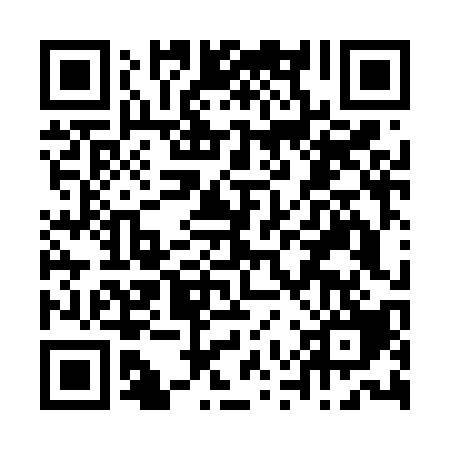 Ramadan times for Altissimo, ItalyMon 11 Mar 2024 - Wed 10 Apr 2024High Latitude Method: Angle Based RulePrayer Calculation Method: Muslim World LeagueAsar Calculation Method: HanafiPrayer times provided by https://www.salahtimes.comDateDayFajrSuhurSunriseDhuhrAsrIftarMaghribIsha11Mon4:564:566:3512:254:266:166:167:4912Tue4:544:546:3312:254:286:176:177:5013Wed4:524:526:3112:244:296:196:197:5214Thu4:504:506:2912:244:306:206:207:5315Fri4:484:486:2712:244:316:216:217:5516Sat4:464:466:2512:234:326:236:237:5617Sun4:444:446:2312:234:336:246:247:5818Mon4:424:426:2112:234:346:256:257:5919Tue4:404:406:1912:234:356:276:278:0120Wed4:374:376:1712:224:366:286:288:0221Thu4:354:356:1612:224:376:296:298:0422Fri4:334:336:1412:224:386:316:318:0523Sat4:314:316:1212:214:396:326:328:0724Sun4:294:296:1012:214:406:336:338:0825Mon4:274:276:0812:214:416:356:358:1026Tue4:254:256:0612:214:426:366:368:1127Wed4:224:226:0412:204:436:376:378:1328Thu4:204:206:0212:204:446:386:388:1429Fri4:184:186:0012:204:456:406:408:1630Sat4:164:165:5812:194:466:416:418:1731Sun5:145:146:561:195:477:427:429:191Mon5:115:116:551:195:487:447:449:212Tue5:095:096:531:185:497:457:459:223Wed5:075:076:511:185:507:467:469:244Thu5:055:056:491:185:507:487:489:265Fri5:025:026:471:185:517:497:499:276Sat5:005:006:451:175:527:507:509:297Sun4:584:586:431:175:537:517:519:318Mon4:564:566:411:175:547:537:539:329Tue4:534:536:401:165:557:547:549:3410Wed4:514:516:381:165:567:557:559:36